Нелли Рейнгольдовна ВаккерОдин из старейших российско-немецких поэтов, Нелли Рейнгольдовна Ваккер, урождённая Бойерле, известна в Казахстане, России, других республиках СНГ и Германии как автор многочисленных художественных книг.26 марта в Германии, в городе Кёльне, после тяжёлой болезни Нелли Ваккер не стало Она прожила нелёгкую жизнь. Родилась в 1919 г. в Крыму, в 1939 году в г. Энгельсе получила диплом учителя немецкого языка и литературы, а в 1941 г. была депортирована в Казахстан. Молодой женщине пришлось пережить все тяготы депортации лишения, голод, разлуку с близкими, тяжелую работуЖивя в Павлодаре, Нелли Ваккер вела активную литературную работу. В 1993 г. эмигрировала в Германию, где не оставила любимого дела.Пережившая войну и депортацию, Нелли Ваккер, отличаясь живой, отзывчивой поэтической душой, не могла не отразить в своих произведениях этих трагических моментов истории.Депортация и война изображены во многих художественных произведениях российских немцев. Цикл из пяти поэм Нелли Ваккер «Kleine Poeme» («Маленькие поэмы») одно из памятных таких произведений.Написанный на немецком языке, цикл состоит из пяти стихотворных произведений «Ich bitte ums Wort!» («Я прошу слова!»), «Gedichte aus der Kriegszeit (1941-1945)» («Стихи из военного времени (1941-1945)»), «Der Planet Tanja» («Планета Таня»), «Zum ersten Mal im Krankenhaus. 1982» («В первый раз в больнице. 1982») и «Meine Trauerlieder (1991-1993)» («Мои печальные песни»). Поэмы прослеживают жизнь героини с детства до старости: в первой поэме ребёнком героиня теряет отца (описывается арест отца, суд над ним и разлука с сосланным в трудармию отцом), в последней уже пожилым человеком героиня теряет мужа (описывается смерть тяжело больного мужа и горечь утраты). Первые две поэмы написаны Н. Ваккер о себе, третья центральная о жизни другого человека (ленинградской девочки Тани Савичевой), последние две вновь о себе.Почему эти поэмы «маленькие»? Возможно, потому что отражают лишь ничтожно малую часть страданий, выпавших в военное и послевоенное время на долю советского и, в частности, российско-немецкого народа (к тому же любое произведение кажется малым для выражения боли). Но здесь и эстетический акт принижения собственной значимости (небольшой личный вклад в литературу), и влияние литературной традиции (вспомним, к примеру, цикл А. Пушкина «Маленькие трагедии»). Так же, как и Пушкин в своих «Маленьких трагедиях» (безусловно, мы не сопоставляем здесь художественные дарования Пушкина и Н. Ваккер), Н. Ваккер «идёт вглубь», «погружается в «микромир», во внутреннюю жизнь человека», «сосредоточивает внимание на психическом движении страстей» (цитаты взяты из наблюдений литературоведа Дмитрия Благого над поэтикой «маленьких трагедий» Пушкина).Во всех пяти поэмах цикла «Kleine Poeme» от первого лица выступает одна и та же героиня: все события, предметы, явления поданы через её чувства и ощущения. За героиней несомненно стоит автор. Это доказывают многочисленные автобиографические элементы. Героиня указывает место своего жительства в детстве (Крым), этапы, длительность и условия депортации (Баку Красноводск Казахстан — четыре недели; сначала депортированных везли на судне через штормовой Каспий, потом в вагонах для скота, затем на санях), место возможной смерти отца (Оренбург), место, откуда пришло письмо от отцовского товарища по несчастью (Средняя Азия), места захоронения родственников (отец где-то в Оренбурге, мать где-то в казахском ауле под Майском, Фрида в Туле, Берта в Кокшетау, Эльза в Тюлькубасе, Эрих в Талды-Коргане), сетует на незнание точного места могил родителей. Эти и другие факты совпадают с фактами жизни Н. Ваккер.Сюжетные ситуации в поэмах (обыск и арест отца, выселение из деревни немцев, открытый суд, депортация, снежная буря, заставшая героиню в поле, получение письма от мужа) чередуются с лирическими пассажами. Это мысленный диалог с отцом, требующим с того света правды; негодующий монолог героини в лицо тем, кто виновен в трагической судьбе советских немцев; сон, в котором героиня видит «домашний хор и оркестр» мёртвые отец, мать, братья и сёстры поют и играют на музыкальных инструментах, а сама героиня и оставшийся в живых младший брат слушают ихТретья поэма представляет собой мозаику реальных и воображаемых кадров из жизни Тани Савичевой в блокадном Ленинграде: Таня пишет дневник; Таня идёт с кружкой за водой; Таня вспоминает свою мирную детскую жизнь; возникает лирический образ учительницы Тани Линды Августовны; девочка дома, соседский мальчик приносит ей поленья; встреча одноклассников в школе; мать Таниной подруги зовёт её жить к ним; Таня находит свою тётю; тётя отправляет девочку в детский дом в Горький; вместо умершей Тани осталась планета, названная в честь маленькой стойкой ленинградки. Героиня становится рассказчиком и как бы свидетелем событий, случившихся с девочкой в блокадном Ленинграде, она следует за Таней и её мыслями. Дневниковость поэм Н. Ваккер даёт ей возможность процитировать короткий дневник Тани, не закавычивая её слова. Н. Ваккер как автора «Маленьких поэм», безусловно, волновала не только собственная судьба, но всеобщая трагедия.Ваккер Нелли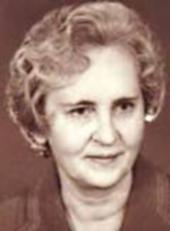 (1919-2006)Нелли Ваккер родилась 20 октября 1919 года в немецком селе Хохенберг (ныне с. Токмак) Симферопольского района Крымской области в многодетной семье сельского учителя. Окончив начальную школу в 1931 году, отец отдал ее в школу-интернат в немецком селе Шпат. Этот интернат стал для нее вторым домом особенно после смерти отца. Перед самым Рождеством 24 декабря 1934 года в 12 часов ночи пятидесятилетний Рейнгольд Бойерле по ложному доносу был арестован сотрудниками НКВД. Он был осужден на 7 лет и погиб в пути на каторгу. Лишь в 1988 году будет опубликована ее поэма «Ich bitte ums Wort» («Прошу слова»), посвященная отцу.В 1937 году Нелли поехала в город Энгельс, бывший тогда столицей республики немцев Поволжья и поступила в Государственный пединститут. В 1939 году получила диплом об окончании факультета немецкого языка и литературы. В институте она вышла замуж за Ваккер Георгия Готлибовича. У них родился единственный сын Виктор. После окончания ВУЗа они уехали на Кавказ, где жили родители мужа. Стали учительствовать. Но в 1941 году, согласно Указа Президиума Верховного Совета СССР от 28 августа 1941 года, подверглись массовой депортации и были высланы в Казахстан. В 1941 году Нелли Рейнгольдовна с маленьким сыном Виктором была выслана в с.Щербиновка Тарановского района Кустанайской области. А Георг Ваккер с 1942 по 1946 год был мобилизован в трудармию и работал в Свердловской области. После демобилизации Георг Ваккер вернулся к семье и к преподавательской деятельности. В 1954 году семья Ваккер переехала в Павлодар. В Павлодаре Нелли Ваккер работала сначала в СШ №15, а затем перевелась в вечернюю школу №1. Последние одиннадцать лет перед уходом на пенсию преподавала иностранный язык в Павлодарском педагогическом училище.В 1965 году заочно окончила второй институт - Омский педагогический. В 1969 году Нелли Ваккер наградили знаком отличника просвещения Каз.ССР.Нелли Ваккер очень много переводила казахстанских поэтов таких как Марфуга Айткожина, Бахытжан Канапьянов, Жубан Мулдагалиев, Каланбай Копишев, Кадыр Мурзалиев.Наших земляков Аманжола Шамкенова, Ольгу Григорьеву, Сергея Музалевского, Дмитрия Приймака. В свою очередь стихи Нелли Ваккер переводили такие мастера пера, как Герольд Бельгер, Вадим Назаров, Борис Пчелинцев (Москва), Александр Белоногов (Удмуртия), проф. М.Зимомря (Венгрия). Особенно плодотворно работали с ней и наши павлодарские поэты: Сергей Музалевский, Виктор Семерьянов, Ольга Григорьева. Благодаря им у нас есть возможность познакомиться с произведениями Н.Ваккер и на русском языке.После смерти мужа, в 1993 году, Нелли Рейнгольдовна Ваккер уехала вместе с сыном в Германию. Но и в Германии она продолжила свою писательскую деятельность. Ее статьи и стихи появляются на страницах немецких журналов и газет таких как «Фольк ауф дем вег» «ФорумА», «Ост-Вест-Диалог», «Восточный экспресс». В 1996 году Землячество немцев из России издало сборник ее стихов «Es eilen die Tage» («А дни спешат»), в 2002 году в издательстве российских немцев в Германии «BMV Verlag Robert Burau» выходят сказки «Erikas Blümenmärchen» («Сказки о цветах»). И, наконец, в 2004 году, все тем же «BMV Verlag Robert Burau», издается собрание сочинений в четырех томах. 14 марта 2006 года Нелли Ваккер скончалась после продолжительной болезни в Кельне.Литература:Ваккер Нелли. Гвоздики для тебя: рассказы и повести / пер. с нем.  - Алма-Ата: Жазушы, 1983. - 357 с. + CD-RВаккер Н. Волшебный карандаш: сказки / пер. с нем. автора. - Алма-Ата: Жалын,1984. - 47 с.Ваккер Н. Волки - звери хищные // в степном краю: рассказы немецких писателей Казахстана. - Алма-Ата: Жазушы, 1974. - С. 8-22Ваккер Н. Журавли далекого детства: рассказ // Далекие журавли: сборник. - М.: Сов. Писатель. - С. 179Багаев Дмитрий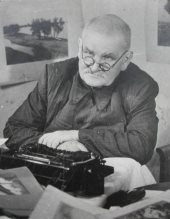  (1884 – 1958)Багаев Дмитрий Поликарпович родился в 1884 году в деревне Туманы Вятской губернии. Отец, Поликарп Багаев, работал матросом на пароходах Северной Двины. Тяжелый труд подорвал здоровье, и он умер, когда мальчику было всего семь лет. Юному Диме было уготовано стать таким же, как и все мужчины из его деревни, уйти на заработки в матросы. Но судьба распорядилась иначе, на всю жизнь связав его с Павлодаром. Багаев приехал в наш город 15-летним пареньком, да так и остался, посвятив свою жизнь фотографии и службе людям.В Павлодаре жил родной дядя Дмитрия –  Назар. Он был конюшим у известного купца Артемия Дерова. После смерти брата Поликарпа помогал его семье, посылал им деньги. Однажды на Масленицу он повез купчиху Дерову на гулянье в санях. Лошади, испугавшись шума, понесли, сани перевернулись. Купчиха упала в сугроб, а Назара взбесившиеся кони протащили под санями целый квартал, так как он не смог освободиться от вожжей, накрученных на кулаки. Назар Багаев так и не смог оправиться от тяжелых увечий. Перед смертью попросил хозяина выписать в Павлодар племянника Диму, чтобы теперь он стал кормильцем для его родных. Юноша работал рассыльным в горнопромышленном обществе Дерова, затем - писарем. В 1899 году впервые увидел у одного из приказчиков фотоаппарат с выдвижным пластинчатым объективом в виде гармошки, считавшимся тогда чуть ли не чудом. Дмитрий Багаев с детства мечтал быть художником, но стал фотографом. Он загорелся желанием овладеть фотоделом и упросил приказчика дать ему уроки.В 1903 году Багаев написал письмо известным в Западной Сибири фотографам – братьям Коркиным, приложив к посланию свои фотографии. Вскоре его пригласили на обучение в Омск, где он два года на правах подмастерья трудился в фотомастерской. Профессионализм молодого мастера стал настолько высок, что ретушеры не могли отличить работу ученика от работы учителя.В 1905-м Багаев открыл в Павлодаре свой первый фотосалон. Поначалу арендовал дом, а позже выкупил его за 500 рублей. Жизнь простого люда Дмитрий отражал во время поездок по аулам Павлодарского Прииртышья. В начале своей деятельности Багаев определил главную задачу: “Фотография – не пустая забава, фотография – это наука, искусство, свидетельство времени” (цитата его из дневников). Впрочем, это были не только фотографии. Дмитрий Поликарпович занимался научно-исследовательской работой. Будучи членом-корреспондентом ЗападноСибирского отделения Русского географического общества, он побывал почти во всех уголках края. Коллекция “Жизнь и быт казахского народа начала ХХ века” - это бесценное свидетельство истории. Багаев отразил реалии повседневной жизни казахов –   душу, обычаи, бескрайние степи и живописную природу. В его фотографиях не только история, но и объективная оценка времени. Дмитрий Поликарпович – уникальнейший человек. Фотоработы Багаева “По этапу”, “Женщина у очага”, “Меновое поле”, “Кочуют”, “Думы матери у колыбели”, “Алтыбакан” называют наследием мировой фотографии.В его снимках отражены все исторически значимые события в Павлодарском Прииртышье - революция, голод, коллективизация, Великая Отечественная война, целинная эпопея. Ему одинаково хорошо удавались портреты, пейзажи, сюжетные снимки о быте народа и событийные репортажные фотосъемки. Багаев активно участвовал в политической жизни города, вступил в социал-демократический кружок. Снимок “По этапу” 1907 года – колонну заключенных ведет конвой с винтовками на окраине Павлодара, Багаев рисковал свободой, следуя за колонной и украдкой пряча под тулупом фотоаппарат. Впоследствии вместе с фотографиями “Рабочий казах из Экибастуза”, “Женщины-крестьянки” этот снимок обошел весь мир в журнале “Советский Союз” на русском и английском языках.Самостоятельно, пешком и на лошади, он посетил все уголки Павлодарского края и запечатлел его жизнь длиною в 50 лет. Багаев, в юности мечтавший стать художником, был очень требовательным к себе мастером с тонким художественным вкусом. Стремление к совершенству побудило его пристроить к дому фотопавильон, ставший известным и единственным в своем роде не только в Казахстане, но и в Западной Сибири. Павильон был построен по всем правилам светотехники со стеклянным потолком и стеной, были заказаны два панно во всю стену, мебель в стиле «Модерн» из красного дерева. Все это давало возможность выполнять высокохудожественные качественные фотографии-портреты, сохранившиеся не только в музее, но и в семейных альбомах многих павлодарцев. Главный экспонат фотопавильона - уникальная фотокамера австрийской фирмы «FOIGTLENDER & SOHN», приобретенная Багаевым в Москве в 1928 году. С помощью этой камеры были сделаны его павильонные снимки в последующие годы. До конца жизни Дмитрий Поликарпович оставался главным краеведом области. В 1942 году он основал и возглавил историко-краеведческий музей -  его детище. Умер он 23 июля 1958 года (похоронен на Пахомовском кладбище), оставив потомкам фотолетопись родного края. Работы Д. П. Багаева известны и получили признание не только в Казахстане, но и далеко за его пределами. С течением времени его фотографическое наследие вызывает все больше интереса, становится более ценным.Дом-музей Багаева открыт в начале 2001 года. Он жил и работал здесь с 1905 по 1958 год. У него было шестеро детей, супруга Марина рано ушла из жизни во время эпидемии тифа, когда младшему ребенку было всего два года. В доме, признанном памятником истории и архитектуры, - три экспозиционных зала и фотопавильон, где делались портреты для семейных альбомов, ныне представляющие историческую ценность. Дмитрий Багаев - главный летописец жизни Павлодарской области первой половины XX века.Литература:Багаев Дмитрий Поликарпович (1884-1958) // Наши знатные земляки. - Павлодар, 1971. - С. 31Шевченко С. Неповторимые мгновения истории // Искусство Казахстана. 1979. - Алма-Ата, 1980. - С. 59Амержанов  К. Чьим именем -  то назовем?: [О Д.П.Багаеве] // Экспресс К. - 2002. - 6 авг. - С. 5Артамонова Л. Памяти фотографа и краеведа // Звезда Прииртышья. - 2002. - 7 сент. - С. 6Артамонова Л. Два мастера: [О фотографе, краеведе Д.И. Багаеве и его учителе М.С.Наппльбауме] / Л.Артамонова // Звезда Прииртышья. - 2004. — 4 сент. — С. 8Бакытова   А.   В   музее   Багаева   //   Звезда   Прииртышья. 2001. - 22 нояб. - С. 3Бакытова Асем.  Фотообмен: [в Доме-музее Багаева будут экспонироваться выставка екатеринбургского музея - Фотографического дома Метенкова] / А. Бакытова // Звезда Прииртышья. - 2008. - 26 янв. - С. 8Баяндина К. «Машина времени» Д.Багаева // Звезда Прииртышья. - 2003. - 3 июля. - С. 14Болтина В. Бесценное наследие фотохудожника // Звезда Прииртышья. - 1998. - 19 дек. - С.  1, 7Галкина Галина. Фотография длиною в жизнь: [О Д.П. Багаеве] / Новое поколение. - 2004. - 13 февр. - С. 15Григорьева Ольга. В день рождения мастера: [в Павлодарском мемориальном Доме-музее Д.П.Багаева отметили 121 год со дня рождения фотографа, краеведа Д.Багаева] Григорьева // Звезда Прииртышья. - 2005. - 8 сент. - С. 3Григорьева Ольга. Летописец нашего края: [В Доме-музее Д.П. Багаева состоялось мероприятие, посвящ. 120-летию фотографа, краеведа Д.П.Багаева] / О. Григорьева // Звезда Прииртышья. - 2004. - 11 сент. - С. 8Григорьева Ольга. День памяти Багаева / О. Григорьева // Звезда Прииртышья. - 2007. - 31 июля. - С. 12Гумарова Н. Жизнь яркая, как пламя // Трибуна. - 2002. - 19 окт. - С. 5Ибрагимова Г. На службе истории // Звезда Прииртышья. - 2001. - 13 сент. - С. 8Соколкин Э. Династия Багаевых // Звезда Прииртышья. -1999. - 5 авг. - С. 16Соколкин Э. Судьба яркая как пламя // Звезда Прииртышья. -1994. - 17 сент. - С. 2Шевченко С. Остановленные мгновения // Простор. - 1979. - №10. - С. 106 - 111Соколкина Людмила. Архив династии Багаевых / Л. Соколкина // Звезда Прииртышья. - 2004. - 11 сент.  - С. 8«Фотография длиною в жизнь»: [О жизни и творчестве фотографа и краеведа Павлодарской области Дмитрия Поликарповича Багаева (1884-1958)]: Телевизионный фильм: [Электронное изд.] / Авт. А.Васильев; режиссер Р. Копеев; Идея фильма А. Пархоменко. - Павлодар, 2003. - [Видеокассета]Все́волод Миха́йлович Га́ршин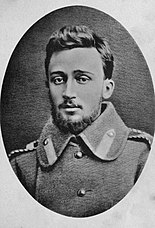 БиографияДетство и юностьГаршины — старинный дворянский род обрусевших татар, происходящий, по преданию, от мурзы Горши (или Гарши), выходца из Золотой Орды при Иване III. Детство провёл в военной среде: отец, Михаил Егорович Гаршин (1817—1870), был офицером. Мать Гаршина, Екатерина Степановна «типичная шестидесятница», интересовавшаяся литературой и политикой, свободно владевшая немецким и французским языками, оказала огромное влияние на сына. Воспитателем Гаршина был П. В. Завадский, деятель революционного движения 1860-х. К нему впоследствии уйдет мать Гаршина и будет сопровождать его в ссылку. Эта семейная драма отразилась на здоровье и мироощущении Гаршина. Уже ребёнком Гаршин был крайне нервным и впечатлительным, чему способствовало слишком раннее умственное развитие. Впоследствии он страдал приступами нервного расстройства.С 1864 года учился в Санкт-Петербургской 7-й гимназии. В 1868 году она была преобразована в реальную гимназию, а в 1872 году — в 1-е реальное училище. В 1874 году он был выпущен из реального гимназического класса училища и поступил в Санкт-Петербургский горный институт, который не окончил. Занятия прервала война с Османской империей: он поступил вольноопределяющимся в действующую армию в Болховский 138-й пехотный полк, участвовал в боевых действиях, получил ранение в ногу. В ходе войны был произведён из унтер-офицеров в прапорщики «За отличие в делах» и вышел в отставку.ТворчествоГаршин дебютировал в 1877 году с рассказом «Четыре дня», сразу создавшим ему известность. В этом произведении ярко выражен протест против войны, против истребления человека человеком. Этому же мотиву посвящён целый ряд рассказов: «Денщик и офицер», «Аяслярское дело», «Из воспоминаний рядового Иванова» и «Трус»; герой последнего мучается в тяжёлой рефлексии и колебаниях между стремлением «принести себя в жертву за народ» и страхом перед ненужной и бессмысленной смертью. Гаршин написал также ряд очерков, где социальное зло и несправедливость рисуются уже на фоне мирной жизни.«Происшествие» и «Надежда Николаевна» затрагивают тему «падшей» женщины. В 1883 году появился один из замечательнейших его рассказов — «Красный цветок». Герой его, психически больной, борется с мировым злом, которое, как ему кажется, воплотилось в красном цветке в саду: достаточно сорвать его — и будет уничтожено всё зло мира. В «Художниках» Гаршин ставит вопрос о роли искусства в обществе и о возможности приносить пользу творчеством; противопоставляя искусство с «реальными сюжетами» «искусству для искусства», ищет пути борьбы с социальной несправедливостью. Сущность современного автору общества с доминирующим при нём личным эгоизмом ярко изображена в рассказе «Встреча». В сказке-аллегории «Attalea princeps» о пальме, рвущейся к солнцу сквозь крышу оранжереи и погибающей под холодным небом, Гаршин символизировал красоту борьбы за свободу, хотя и борьбы обреченной. Гаршин написал ещё ряд сказок и рассказов для детей: «То, чего не было», «Лягушка-путешественница», где та же гаршинская тема о зле и несправедливости исполненa грустного юмора; «Сказание о гордом Аггее», «Сигнал» и другие.Гаршин узаконил в литературе особую художественную форму — новеллу, которая получила полное развитие впоследствии у Антона Чехова. Сюжеты новелл Гаршина несложны, они построены всегда на одном основном, развёрнутом по строго логическому плану. Композиция его рассказов, удивительно законченная, достигает почти геометрической определённости. Отсутствие действия, сложных коллизий — характерно для Гаршина. Большинство его произведений написано в форме дневников, писем, исповедей (например, «Происшествие», «Художники», «Трус», «Надежда Николаевна» и др.). Количество действующих лиц очень ограничено.Драматизм действия заменён у Гаршина драматизмом мысли, вращающейся в заколдованном кругу «проклятых вопросов», драматизмом переживаний, которые и являются основным материалом для Гаршина.Необходимо отметить глубокую реалистичность Гаршинской манеры. Для его творчества характерны точность наблюдения и определённость выражений мысли. У него мало метафор, сравнений, вместо этого — простое обозначение предметов и фактов. Короткая, отточенная фраза, без придаточных предложений в описаниях. «Жарко. Солнце жжёт. Раненый открывает глаза, видит — кусты, высокое небо» («Четыре дня»). Широкий охват социальных явлений не удавался Гаршину, как не удавалась и более спокойная жизнь писателю поколения, для которого основной потребностью было «претерпеть». Не большой внешний мир мог он изображать, а узкое «своё». И это определяло все особенности его художественной манеры.«Своё» для поколения передовой интеллигенции 1870-х годов — это проклятые вопросы социальной неправды. Больная совесть кающегося дворянина, не находя действенного выхода, всегда била в одну точку: сознание ответственности за зло, царящее в области человеческих отношений, за угнетение человека человеком — основная тема Гаршина. Зло старого крепостного уклада и зло нарождающегося капиталистического строя одинаково наполняют болью страницы гаршинских рассказов. От сознания общественной несправедливости, от сознания ответственности за неё спасаются герои Гаршина, как и он сам это сделал, уходя на войну, чтобы там если не помочь народу, то по крайней мере разделить с ним его тяжёлую участь.В этом было временное спасение от мук совести, искупление кающегося дворянина («Все они шли на смерть спокойные и свободные от ответственности…» — «Воспоминания рядового Иванова»). Но это не было разрешением социальной проблемы. Выхода писатель не знал. И поэтому глубоким пессимизмом проникнуто все его творчество. Значение Гаршина в том, что он умел остро чувствовать и художественно воплощать социальное зло.СемьяДвое старших братьев писателя, Виктор Михайлович и Георгий Михайлович, юрист, также окончили жизнь самоубийством.Единокровный младший брат, Евгений Михайлович Гаршин— педагог, литератор, критик, общественный деятель, издатель.БиблиографияРассказы, СПб., 1882.Вторая книжка рассказов, СПб., 1885.Из записок рядового Иванова, о походе 1877 года., СПб., 1887.Вторая кн. рассказов, 2-е изд., СПб., 1888.Третья кн. рассказов, СПб., 1891.Сочинения Гаршина в I т., 12-е изд. Литературного фонда, СПб., 1909.То же, в приложении к журналу «Нива» за 1910.Рассказы с биографией, написаны А. М. Скабичевским, издание Литературного фонда, П., 1919.Собрание сочинений, изд. Ладыжникова, Берлин, 1920.Избранные рассказы, Гиз, М., 1920.Рассказы, под ред. Ю. Г. Оксмана (гот. к печати в изд. Гиза).В. М. Гаршин. Полное собрание сочинений в одном томе. — Москва.: «Издание А. Ф. Маркса», 1910 г.В. Гаршин. Сигнал. — Москва.: «Издательство детской литературы ЦК ВЛКСМ», 1936 г.В.М.Гаршин "Избранные рассказы" Ленинград, Лениздат, 1953г.В.Гаршин "Избранное" Школьная библиотека Ленинград, Лениздат, 1981г.Всеволод Гаршин. Рассказы. — Москва.: «Советская Россия», 1976 г.В. М. Гаршин. Сочинения. — Москва.: «Художественная литература», 1983 г.В.М.Гаршин "Сочинения" Москва, Советская Россия, 1984г.В. М. Гаршин. Красный цветок. — Москва.: «Новый Ключ», 2006 г. — ISBN 5-7082-0151-7.ФильмографияЛягушка-путешественница (мультфильм, 1965)Лягушка-путешественница (мультфильм, 1996)Образ в искусствеМоделями для образа царевича в картине Ильи Ефимовича Репина «Иван Грозный и сын его Иван 16 ноября 1581 года» были писатель Всеволод Михайлович Гаршин и художник Григорий Григорьевич Мясоедов.Также Гаршин послужил Репину моделью главного героя картины «Не ждали»Золотая Орда Согласуясь с господствующей у кочевых народов удельной системой, Чингисхан разделил все свои владения между сыновьями. Старшему сыну, Джучи, досталось огромное пространство земель от верховьев Сырдарьи до устьев Дуная, которое впрочем нужно еще было в значительной степени завоевать. Джучи умер до смерти отца и его земли перешли во владение пяти сыновей: Орды, Батыя, Тука-Тимура, Шейбана и Тевала. Орда стоял во главе племен, кочевавших между Волгой и верховьями Сырдарьи, Батый получил в удел западные владения улуса Джучи. Из рода Орды вышли последние ханы Золотой орды (с 1380) и ханы Астраханские (1466 – 1554); род Батыя управлял Золотой ордой до 1380. Владения хана Батыя получили название Золотой орды, владения хана Орды – Орды Белой (в русских летописях Синей).                                                                                                                           Золотая Орда. Карта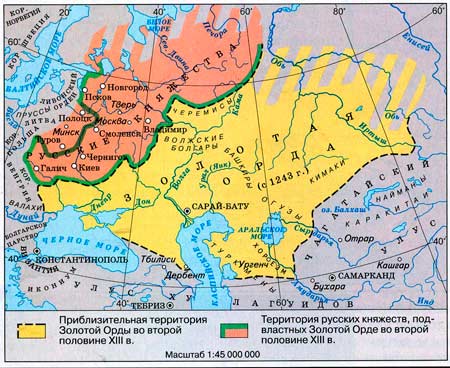 О правлении первого хана Батыя мы знаем сравнительно мало. Он умер в 1255. Ему наследовал сын Сартак, который впрочем не правил Ордой, так как умер на пути в Монголию, куда отправился за получением утверждения на престол. Назначенный преемником Сартака малолетний Улакчи также вскоре умер и тогда вступил на престол брат Батыя Беркай  или Берке (1257 – 1266). Беркаю последовал Менгу-Тимур (1266 – 1280 или 1282). При нем значительное влияние на внутренние дела ханства получил внук Джучи, Ногай, господствовавший в придонских степях и отчасти захвативший даже Крым. Он является главным сеятелем смут после смерти Менгу-Тимура. После междоусобий и нескольких непродолжительных царствований, в 1290 власть захватывает сын Менгу-Тимура Тохта (1290 – 1312). Он вступает в борьбу с Ногаем и одерживает верх над ним. В одном из сражений Ногай был убит.Преемником Тохты был внук Менгу-Тимура Узбек (1312 – 1340). Время его правления может считаться самым блестящим в истории Золотой орды. Узбеку последовал сын Джанибек (1340 – 1357). При нем татары уже не посылают на Русь собственных баскаков: князья русские сами начинают собирать дань с населения и отвозить в Орду, что было гораздо легче для народа. Будучи ревностным мусульманином, Джанибек, однако, не притеснял исповедовавших другие религии. Он был убит собственным сыном Бердибеком (1357 – 1359). Затем начинаются смуты и смена ханов. В продолжение 20 лет (1360 – 1380) в Золотой орде сменилось 14 ханов. Имена их известны нам только, благодаря надписям на монетах. В это время в Орде возвышается темник (буквально начальник 10.000, вообще же военачальник) Мамай. Однако, в 1380 он потерпел поражение от Дмитрия Донского на Куликовом поле и вскоре был убит.История Золотой ОрдыПосле смерти Мамая, власть в Золотой Орде перешла к потомку старшего сына Джучи, Орды (некоторые известия, впрочем, называют его потомком Тука-Тимура) Тохтамышу (1380 – 1391). Потомство Батыя лишилось власти, и Белая Орда объединилась с Золотой. После Тохтамыша в истории Золотой орды наступает самый темный период. Начинается борьба между Тохтамышевичами и ставленниками великого среднеазиатского завоевателя Тимура. Врагом первых выступил ногайский военачальник (темник) Eдигей. Имея большое влияние, он постоянно вмешивается в междоусобия, сменяет ханов и наконец погибает в борьбе с последним Тохтамышевичем на берегах Сырдарьи. После этого на престоле появляются ханы из других родов. Орда слабеет, её столкновения с Москвою делаются все реже. Последний хан Золотой орды был Ахмат или Сейид-Ахмед. Со смертью Ахмата можно считать конец Золотой Орды; многочисленные сыновья его, удержавшиеся на низовьях Волги, образовали ханство Астраханское, никогда не имевшее политической силы.Источниками для истории Золотой орды являются исключительно русские и арабские (преимущественно египетские) летописи и надписи на монетах.великий улус 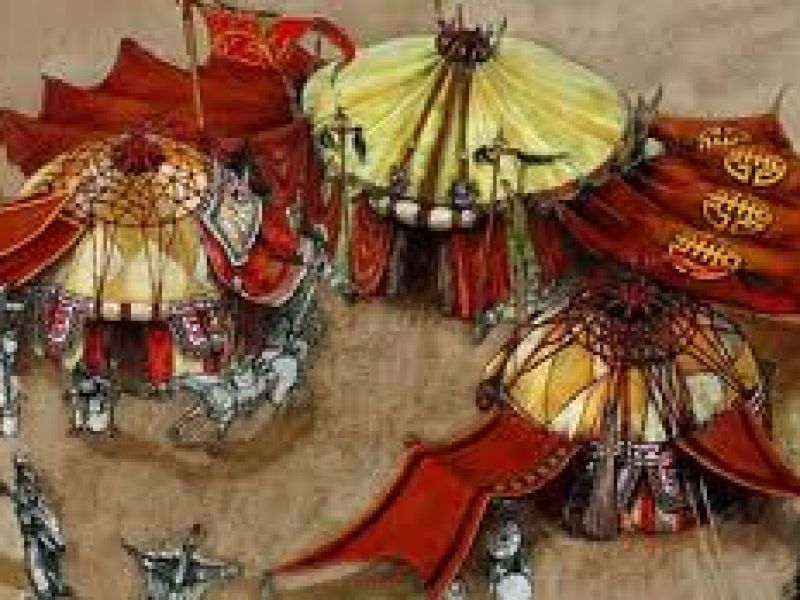                          Жошы – отец-основатель Великого УлусаМогучее государство, основанное Жошы-ханом (1180–1227) на просторах Дешт-и-Кипчака и простиравшееся от Алтая до Альп и от Иртыша до Дуная, первоначально называлось Ұлық Ұлыс – Великий Улус. Впоследствии в славянских и западных летописях его стали именовать Золотой Ордой – по названию позолоченной ханской юрты-резиденции. Эпоха Великого Улуса – один из ключевых периодов в нашей многовековой истории: считается, что именно отсюда берет свои истоки Казахское ханство. Богатая история Золотой Орды тесно связана с Казахской степью и теми племенами, которые составили основу нашего народа. Тем не менее, большая часть казахстанской общественности, а также (особенно) иностранцы даже не знают, что мавзолей Жошы-хана, основателя Улуса, находится у нас, в Улытау. Большинство не ведает также о том, что это – единственный в мире памятник, сохранившийся от Чингисхана и всей династии Чингизидов. Это стало ясно в 2017 году во время нашей международной экспедиции на Улытау. Таких известных памятников, оживляющих историческое соз­нание нации, осталось совсем мало не только после самого великого кагана и потомков Жошы, но и после тех ключевых исторических фигур, которые стояли у основания Казахского ханства. Этот памятник великому предку, расположенный на просторах Сарыарки, словно воплощенная легенда, ясно напоминает нам, что священная Казахская степь является наследницей Золотой Орды! Загадка Жошы-хана Имя Жошы означает «путник», «путешественник», «гость». В свое время бытовало много различных версий о том, что он родился в пути, что его мать длительное время находилась в плену у меркитов, и поэтому его происхождение «сомнительно». В качестве доказательства последнего чаще всего приводят войну Чингисхана с меркитами. А что касается биографии Жошы, то знаменитый историк Рашид ад-дин (1247–1318) в своем произведении «Жамиг ат-тауарих» повествует: «Жошы-хан был старшим среди сыновей Чингисхана. Жена Чингисхана Борте-ханум была беременна на Жошы-хана. В это время род меркитов, выбрав удобный момент, ограбил стан Чингисхана, его беременную жену тоже увели в плен. Раньше этот род враждовал и соперничал с правителем кереитов Он-ханом, однако к тому времени между ними установился мир. Поэтому они отправили Борте-ханум к Он-хану. Поскольку Он-хан был андой (побратимом) с отцом Чингисхана и самого Чингисхана называл своим сыном, он очень уважал Борте-ханум». Далее историк сообщает, что Чингисхан, узнав об этом, отправил одного из своих командиров по имени Саба из рода жалаир к Он-хану с просьбой вернуть ему Борте-ханум. Он-хан, проявив заботу по отношению к Борте, отправил ее вместе с Сабой. Далее Рашид ад-дин продолжает: «В дороге она неожиданно родила мальчика, поэтому его назвали Жошы (Путник). Поскольку путь был опасным, сделать колыбель было сложно. Саба замесил немного мягкого теста, завернул в него ребенка и положил его в подол своей одежды. Так он его осторожно довез и отдал Чингисхану. Когда Жошы вырос, он везде следовал за отцом, и был рядом с ним как в моменты удачи, так и в трудные времена». Отсюда следует, что Борте забеременела до того, как попала в плен, и меркиты передали беременную женщину Он-хану. Керейский хан, относившийся к Чингисхану, как к родному сыну, вернул ее мужу. Эти сведения повторяются также в «Сокровенном сказании монголов», в труде Мирзы Улугбека «Улус-и арба-и Чингизи», в «Шежере-и тюрк» Абу-ль-Гази Бахадур-хана, в книге «Жамиг ат-тауарих» Кадыргали-бия Жалаири. Мирза Улугбек пишет, что Борте была на 6-м месяце беременности, когда попала в плен: «Великий правитель Чингисхан был настолько добрым и благонамеренным, что Чагатай и Угедей из зависти измыслили такую ложь». И таким образом сообщает, что они оклеветали Жошы. Поэтому мы считаем, что в происхождении Жошы никаких сомнений быть не должно. Улугбек, который был одно­временно ученым и правителем, пишет, что «Чингисхан любил Жошы сильнее, чем других своих сыновей и дочерей». Это похоже на правду. Например, если опираться на «Сокровенное сказание монголов», то там сообщается, что в Год Зайца (1207) Жошы, отправившись с войском правого крыла к «лесным народам», сумел подчинить ойратов и кыргызов без боя, дипломатическим путем. Чингисхан был восхищен и дал такое указание: «Ты, старший из моих сыновей, едва выйдя из дома, обрел удачу. Там, куда ты отправился, ты не проливал кровь воинов, не мучил лошадей, но полностью подчинил счастливые лесные народы. Этот народ я отдам в управление тебе». Это свидетельствует о том, что великий каган восхищался своим сыном, доверял ему и с надеждой видел в нем своего преемника. После этого Жошы возглавлял походы в степи Дешт-и-Кипчака и в страну Сартаул (так монголы называли Хорезм). Из всех походов он возвращался только с победой. Персидский историк Джуз­джани в одном из своих трудов в 1226 году написал: «Старший сын Чингисхана Жошы был очень храбрым и решительным воином. Его сила была такова, что даже сам отец его побаивался». Подобно тому, как рождение Жошы сопровождалось многими домыслами, так и смерть его окутана тайной. Историк Утемиш-хаджи в своем произведении «Чингиз-наме» пишет следующее: «После того как Чингисхан завоевал вилаяты, где с одной стороны находился Багдад, с другой – Индия, а с третьей – Дешт-и-Кипчак и река Едиль, он поделил эти вилаяты между своими сыновьями... Жошы-хан был старшим среди его сыновей. Чингисхан дал ему большое войско и назначил его правителем вилаята Дешт-и-Кипчак: «Пусть будет достаточно места для выпаса твоих лошадей». Отдал ему также вилаят Хорезм. Отправившись в Дешт-и-Кипчак, Жошы-хан достиг знаменитого Улытау. Однажды, когда он был на охоте, ему встретился табун куланов или стадо косуль. Погнавшись за добычей, он приготовился стрелять, но упал с коня, сломал шею и умер». А Улугбек пишет: «...Когда в Орду пришла весть о смерти Жошы-хана, никто не осмеливался довести ее до великого правителя Чингисхана. Наконец эмиры пришли к решению: обратиться к Великому сказителю, одному из великих эмиров, близких к хану, с просьбой по возможности довести до правителя эту весть. После этого, когда великий Чингисхан приказал ему петь, Великий сказитель нашел удобный момент и сообщил ему». Дальше повествование развивается так: «– Море замутилось с истока, кто очистит его, о мой хан? Тополь рухнул под корень, кто поднимет его, о мой хан? – спросил сказитель. Чингисхан ответил: – Если море замутится с истока, мой сын Жошы очистит его, Если тополь рухнет под корень, мой сын Жошы поднимет его! Но сказитель повторял и пов­торял свою песню, и из глаз у него текли слезы. Заметив это, Чингисхан насторожился. – Пугает сердце твоя песня, Неужто умер сын мой Жошы? – спросил он. Тогда сказитель, глядя на Чингисхана, сказал сокрушенно: – Сказать нет права у меня, сам сказал ты, о мой хан! По своей воле сам себе ты ответил, о мой хан! Тогда сам Чингисхан стал оплакивать сына: – Словно кулан, у которого умер жеребенок, потерял я свое дитя, Словно лебедь в разлуке, лишился я своего храброго сына!» Эти сведения соответствуют и казахским легендам. Машхур Жусуп Копеев ссылается на такое повествование: «У Алаша-хана был единственный сын Жошы-хан. Однажды он погнался за куланами, но его лошадь, возбудившись, побежала за самцом-куланом. Мальчик упал с лошади, и кулан убил его, пнув ногой. С тех пор остались слова: Алаша-хан, Жошы-хан, Хромой кулан бежал в стаде. Убил кулан ногой, Исполнив Божье веление». Народная мелодия «Ақсақ құлан» также созвучна с этой легендой. Здесь имя сказителя – Кетбука, или Кербуга-кюйши. Однако если у Улугбека Чингисхан сравнивает себя с «куланом, потерявшим жеребенка», то в фольклоре кулан оказывается причиной смерти Жошы. Если верить этой легенде, то Алаша-хан оказывается отцом Жошы-хана. Данные Рашида ад-дина о смерти Жошы также представляют интерес. Он пишет, что после взятия Отрара Жошы, вопреки приказу отца, отправился в свои владения. И тогда разгневанный Чингисхан сказал: «Приговариваю его к смерти, не будет ему пощады!» По его сведениям, вскоре после этого Жошы заболел, и по этой причине не смог приехать по зову отца, чтобы попросить у него прощения. После того как ему в последний раз отправили приглашение и он снова не явился, к нему поехал один человек из племени мангут, и потом он рассказал, будто видел, как Жошы охотится в горах. Услышав это, Чингисхан в гневе подумал: «Он сеет смуту, пренебрегая словами отца». Тогда он отдал приказ войскам под командованием Чагатая и Угедея выступать в поход, чтобы наказать Жошы. Когда он и сам собрался отправиться в этот поход, пришла новость о смерти Жошы от болезни. Чингисхан сильно горевал. Потом он приказывал найти солгавшего мангута, но его так и не смогли отыскать. Так сообщает наиболее надежный сборник летописей о Чингисхане и его династии. Исходя из этого, можно догадаться, что между Чингисханом и Жошы имело место охлаждение, спровоцированное Чагатаем и Угедеем. Более того, вполне вероятно, что история с тем мангутом могла быть подстроена двумя младшими братьями Жошы. В связи с этим существует предположение, что Чингисхан мог подослать к Жошы наемных убийц, сомневаясь в его лояльности и опасаясь притязаний на трон с его стороны. 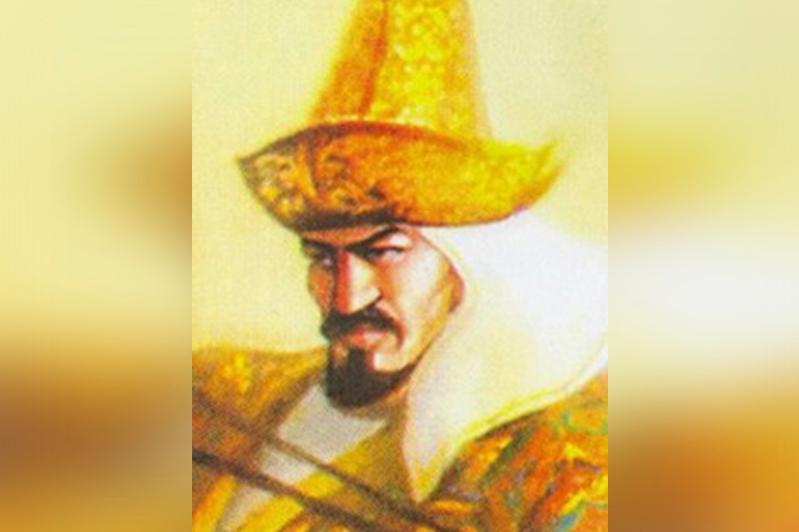 Подготовила зав. библиотекой: Ешова Г.Ж.